                                       Сумська міська рада                                         VIII СКЛИКАННЯ_____СЕСІЯ                                              РІШЕННЯ	Відповідно до статей 7, 8, 10, 12, 267 Податкового кодексу України,                    Закону України «Про добровільне об’єднання територіальних громад»,  керуючись пунктом 24 частини першої статті 26 Закону України                                           «Про місцеве самоврядування в Україні», Сумська міська рада ВИРІШИЛА:1. Встановити на території Сумської міської територіальної громади   ставку по транспортному податку (з розрахунку на календарний рік у розмірі                      25 000 гривень за кожен легковий автомобіль, що є об’єктом оподаткування).2. Інші елементи транспортного  податку: платники податку, об’єкт оподаткування, база оподаткування, податковий період, порядок обчислення та сплати податку, строки  сплати податку визначено статтею 267 Податкового кодексу України.3. Контроль за правильністю обчислень, повнотою і своєчасністю сплати транспортного податку до бюджету Сумської міської територіальної громади покладається на Головне управління ДПС у Сумській області.4. З моменту набрання чинності цього рішення вважати таким, що втратили чинність:4.1. Рішення Сумської міської ради від 24 червня  2020 року  № 7001-МР «Про встановлення транспортного податку».4.2. Рішення Битицької сільської ради Сумського району Сумської області від 09 червня 2020 року «Про встановлення транспортного податку на території Битицької сільської ради на 2021 рік».4.3. Рішення Великочернеччинської сільської ради Сумського району Сумської області від 13.07.2020 року «Про встановлення транспортного податку на території Великочернеччинської сільської ради».					4.4. Рішення Піщанської сільської ради Ковпаківського району м. Суми Сумської області від 12 липня 2017 року «Про встановлення транспортного податку на території Піщанської сільської ради».4.5. Підпункт 1.4. пункту 1. рішення Піщанської сільської ради Ковпаківського району м. Суми Сумської області від 04 липня 2018 року «Про продовження терміну дії рішень Піщанської сільської ради  по місцевих податках та зборах в 2019 році».  5. Дане рішення набирає чинності з 01.01.2022 року. 6. Департаменту комунікацій та інформаційної політики Сумської міської ради (Кохан А.І.) забезпечити оприлюднення даного рішення в засобах масової інформації. 7. Організацію виконання даного рішення покласти на заступника міського голови згідно з розподілом обов’язків. Сумський міський голова							О.М. Лисенко Виконавець: Яковенко С.В.__________Проєкт рішення підготовлено -  відділом  транспорту, зв’язку та телекомунікаційних послуг Сумської міської радиДоповідач: Яковенко С.В.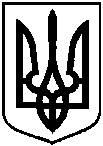 Проєкт оприлюднено«__»_______2021 р. від ____ _______2021  року №       - МРм. Сумивід ____ _______2021  року №       - МРм. СумиПро встановлення транспортного податку 